MPI:TN Board Interest Form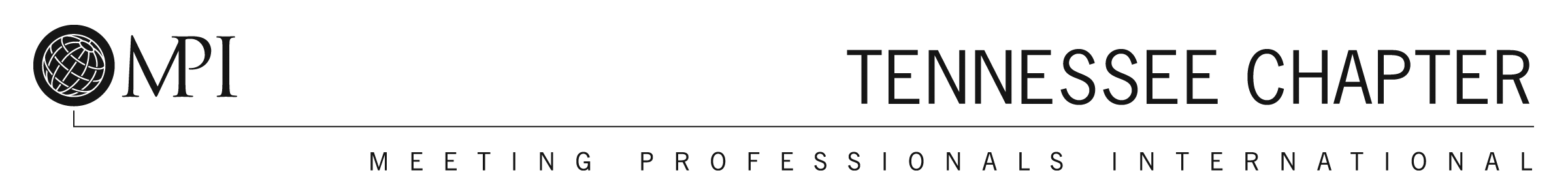 Your Name:  _________________________________________________________________________Current Board Position: _______________________________________________________________Executive CommitteePresident (2 year commitment) __________________________________________________       President – Elect (3 year commitment)_____________________________________________Immediate Past President (1 year term) ___________________________________________VP Communications (1 year term) ________________________________________________VP Education (1 year term) _____________________________________________________VP Finance (1 year term) ______________________________________________________VP Membership (1 year term) ____________________________________________________	VP of East Region (1 year term) __________________________________________________VP of West Region (1 year term) _________________________________________________Note: We prefer that VP Candidates have served as either a VP or a Director on the current Board.Board Members: According to the MPI:TN Chapter By Laws ALL DIRECTORS have a 2 year term commitment on the board.  However, this does not commit you to the same position for 2 years.Director of Administration (1 year term) ___________________________________________Director of Communications (1 year term) _________________________________________Director of Monthly Meetings (1 year term) _________________________________________Director of Leadership and Professional Development (1 year term) ___________________Director of Strategic Alliances (1 year term) ________________________________________Director of Special Events (1 year term) ___________________________________________Director of Member Care (1 year term) ____________________________________________Not sure of where you want to serve next year?Have someone in a committee you would like to go ahead and nominate as well?Just write your comments here for any openings:________________________________________________________________________________________________________________________________________________________________________In order for the Nominations Committee to consider your position on the 2017-2018 Board of Directors we need this form and the Leadership Commitment Form submitted, regardless of which position you are applying for.Email ALL forms by December 16, 2016.Tammy Gilbert Cardona, CMP - Immediate Past PresidentGovernance & Nominations ChairMPI:TN Leadership Commitment Form 2017-2018Name 		_________________________________________________________________Title		_________________________________________Company 	________________________________________________________________Address	______________________________________Phone		___________________________________________________ Fax		______________________________________________________E-Mail		__________________________________________________________________This document verifies that I am familiar with the job description and requirements to serve as: ____________________ (please fill in position) of the Tennessee Chapter of Meeting Professionals International.I have the backing of my organization to serve in this capacity and I am willing to devote the required time and energy to fulfill the terms of my office. I will conduct myself professionally at all times and treat all matters brought before the Board as confidential.I commit to:Attend all board meetings, chapter meetings, and board retreats (2 annually).Oversee all directors, committee chairs or committee members and ensure all activities operate efficiently and within budgetary parameters.Submit reports in a timely manner.Play an active role in recruiting members and sponsors for the chapter.Treat all other board members and MPI members with respect, putting personal feelings aside while I am in this position of leadership.____________________________________________________________________________________Signature							Date